Уважаемые коллеги!
20 октября отмечается Всемирный день борьбы с остеопорозом. Это ежегодная кампания, посвященная повышению глобальной осведомленности о профилактике, диагностике и лечении остеопороза и связанных с ним скелетно-мышечных заболеваний. Цель этого дня - привлечь внимание работников здравоохранения, СМИ, политиков, пациентов и общественности в целом к проблеме здоровья костей и профилактике переломов на глобальном уровне.Всемирный день борьбы с остеопорозом - уникальная возможность объединить людей во всем мире для того, чтобы обратить внимание на тяжелые последствия, вызванные остеопорозом и заболеваниями опорно-двигательного аппарата. В целях обеспечения реализации мероприятий, посвященных Всемирному дню борьбы с остеопорозом, ГБУ РО «МИАЦ» предлагает организовать информирование населения о факторах риска, профилактике, современных методах диагностики и лечения остеопороза, используя все доступные формы работы:- онлайн лекции, конференции, семинары, школы здоровья;- выступления по радио, телевидению, видеосюжеты на телевидении;- активизировать работу по размещению информации на сайтах и в социальных сетях медицинских организаций (Facebook, Instagram, Одноклассники, Вконтакте, др. сети);- использовать социальную рекламу;- организовать распространение санитарно-просветительных материалов среди населения любым доступным способом: в медицинских организациях (уголки здоровья, стенды) в транспорте, торговых точках, в организациях, на предприятиях и т.п.;- организовать и провести Акции для населения, посвященные Всемирному дню борьбы с остеопорозом.Массовые мероприятия следует проводить с учетом ограничений, связанных с угрозой распространения коронавирусной инфекции, вызванной COVID-19 (приоритет мероприятий на свежем воздухе, обеспечение соблюдения социальной дистанции и правил индивидуальной защиты).Информацию о проделанной работе представить в ГБУ РО «МИАЦ» на адрес эл. почты prof@miacrost.ru до 01.11.2021 года.ПРИЛОЖЕНИЕ: 
- Памятка для населения «Остеопороз - «Безмолвная эпидемия» - Инфографика: «Остеопороз. Факторы риска. Профилактика остеопороза»И.О. начальника							С.А. ЖиляковИсп. Демьянов Сергей АнатольевичТел. 306-50-80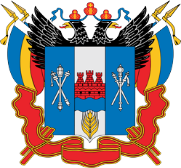 МИНИСТЕРСТВО ЗДРАВООХРАНЕНИЯРОСТОВСКОЙ ОБЛАСТИГБУ РО «МЕДИЦИНСКИЙ ИНФОРМАЦИОННО-АНАЛИТИЧЕСКИЙ ЦЕНТР»ИНН 6166052727 ОГРН 1056163019846344029, г. Ростов-на-Дону, пр.Сельмаш, 14Тел. (863) 218-58-81E-mail: miacrost@miacrost.ruWWW-сайт: www.miacrost.ru19.10.2021г. № 22.05-408Руководителям органов управленияздравоохранением муниципальных образований,главным врачам государственных медицинских организаций, Центров здоровья, ЦГБ, ЦРБ, ГП, ДГП